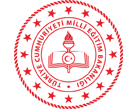 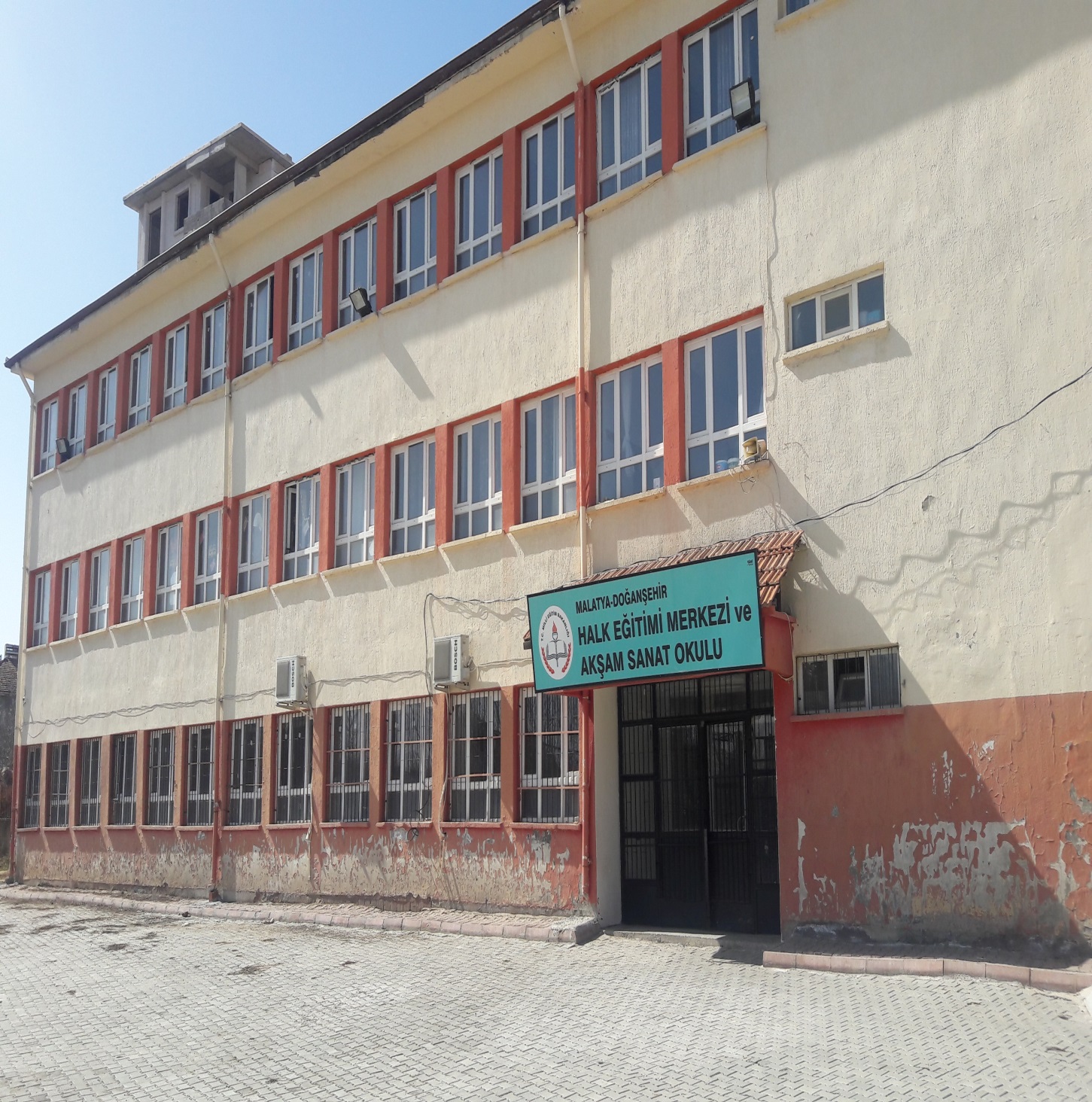 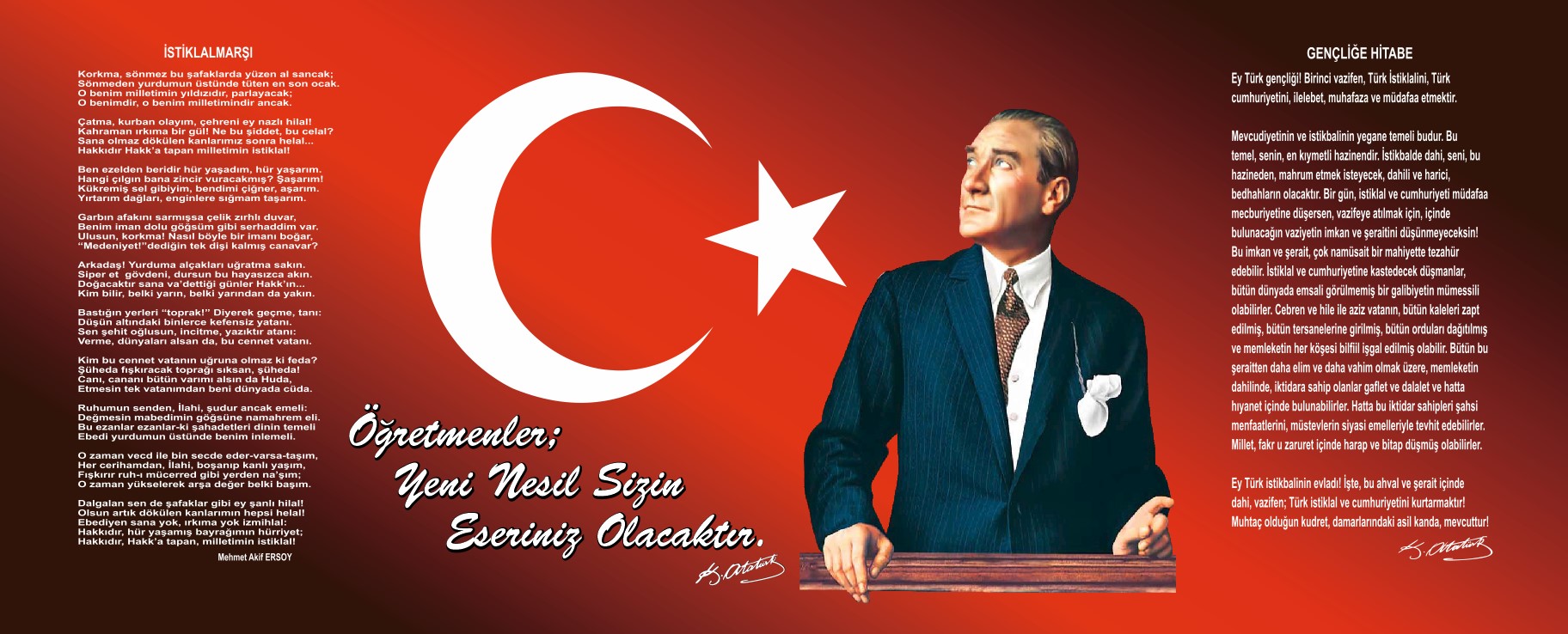 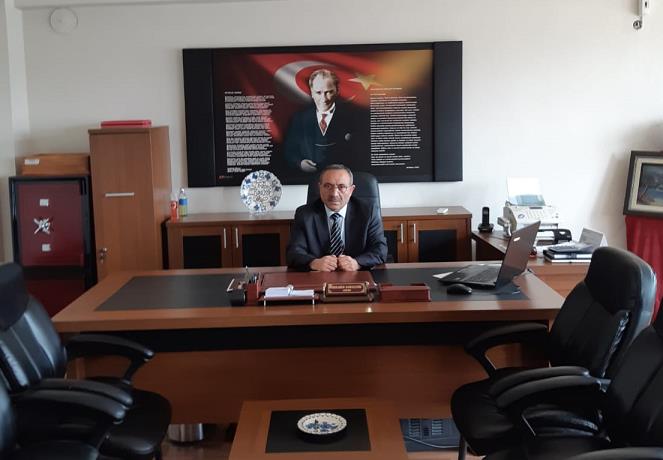                Sunuş              Doğanşehir Halk Eğitimi Merkezi ve Akşam Sanat Okulu olarak hedef kitlemiz olan örgün eğitim kapsamı dışında kalmış vatandaşlarımıza ihtiyaç duydukları alanlarda talep-arz denklemiyle 1972 yılından itibaren hizmet sunmaktayız.	Ülkemizin içinde bulunduğu şartlarla uyumlu olarak ortaya çıkan ihtiyaçlar gereği ilk yıllarımızda daha çok kişisel gelişimini sürdürmek ve bir mesleğin uygulayıcısı olmak isteyen kadınlarımızın eğitimi ve okuryazarlık faaliyetleri ana uğraşlarımızı oluştururken daha sonraları kurslarımız hem genel hem de mesleki anlamda zenginleşerek daha geniş bir sahada daha çok vatandaşımıza eğitim yoluyla ulaşma şansına sahip olduk.	Günümüzde açık öğretim okulları iş ve işlemleri, yüksek öğretime hazırlık kursları ve her gün değişen dünyamızda ortaya çıkan yeni ihtiyaçlara göre ürettiğimiz hizmetlerle daha fazla vatandaşımızla buluşmaktayız. Hayat Boyu Öğrenme Genel Müdürlüğümüzün hedefi olan Avrupa Birliği ülkelerinin yaygın eğitimde ulaştıkları oranları yakalama yolunda hızla ilerlemekteyiz. Artık 21. Yüzyıl ve bu dönemin gereklerinin “Eğitimde 2023 Vizyonu” adıyla Milli Eğitim Bakanlığımızın Eğitim Politikası olarak belirlendiği günleri yaşıyoruz. Merkezine ”insan odaklılık” prensibini koyan anlayışla kurumumuza 2019-2023 stratejik planımızı hazırlamaya çalıştık.2019-2023 stratejik planımızda 21. Yüzyıl becerilerinden okur-yazarlıklara ilişkin farkındalık oluşturma ve beceri eğitimleri, veriye dayalı yönetim, insan kaynaklarının geliştirilmesi ve Hayat Boyu Öğrenme Programlarına erişilebilirliğin artırılması ile ilgili yol haritamızı belirlemeye çalıştık.Modern çağların yaklaşımının bir gereği olarak her fırsatta kendimizi sorgulayarak, yeniliğe ve gelişime açık olarak hareket edeceğimiz bu dönemde stratejik planımızın hazırlanmasında emeği geçen ekibimize ve paydaşlarımıza teşekkür ederim.              İbrahim KARAÇELİK				                       Doğanşehir Halk Eğitimi Merkezi ve ASO MüdürüBÖLÜM IGİRİŞ ve PLAN HAZIRLIK SÜRECİ5018 Sayılı Kamu Mali Yönetimi ve Kontrol Kanunu ile kamu kaynaklarının daha etkili ve verimli bir şekilde kullanılması, hesap verebilir ve saydam bir yönetim anlayışının oluşması hedeflenmektedir.2019-2023 dönemi stratejik planının hazırlanması sürecinin temel aşamaları; kurul ve ekiplerin oluşturulması, çalışma takviminin hazırlanması, uygulanacak yöntemlerin ve yapılacak çalışmaların belirlenmesi şeklindedir.Okulumuzun 2019-2023 dönemlerini kapsayan stratejik plan hazırlık aşaması, üst kurul ve stratejik plan ekibinin oluşturulması ile başlamıştır. Ekip üyeleri bir araya gelerek çalışma takvimini oluşturulmuş, görev dağılımı yapılmıştır. Okulun 2015-2019 Stratejik Planda yer alan amaçlar, hedefler, göstergeler ve faaliyetler incelenmiş ve değerlendirilmiştir. Eğitim Vizyonu 2023, mevzuat, üst politika belgeleri, paydaş, PESTLE, GZFT ve kuruluş içi analizlerinden elde edilen veriler ışığında eğitim ve öğretim sistemine ilişkin sorun ve gelişim alanları ile eğitime ilişkin öneriler tespit edilmiştir.Planlama sürecine aktif katılımını sağlamak üzere paydaş anketi, toplantı ve görüşmeler yapılmıştır. Geleceğe yönelim bölümüne geçilerek okulumuzun amaç, hedef, gösterge ve eylemleri belirlenmiştir. Çalışmaları yürüten ekip ve kurul bilgileri altta verilmiştir.STRATEJİK PLAN ÜST KURULU2019-2023 Stratejik Plan üst kurulu Tablo 1’de yer almaktadır.Tablo 1. Stratejik Plan Üst KuruluBÖLÜM IIDURUM ANALİZİBu bölümde, okulumuzun mevcut durumunu ortaya koyarak neredeyiz sorusuna yanıt bulunmaya çalışılmıştır. Bu kapsamda; okulumuzun kısa tanıtımına, okul künyesine ve temel istatistiklere, paydaş analizlerine ve görüşlerine, GZFT (Güçlü, Zayıf, Fırsat ve Tehditler) analizine yer verilmiştir.Kurumun  Kısa Tanıtımı Milli Eğitim Bakanlığı Çıraklık ve Yaygın Eğitim Genel Müdürlüğüne bağlı olan Doğanşehir Halk Eğitimi Merkezi ve ASO Müdürlüğü 27.10.1972 tarihinde Doğanşehir Hükümet binasında hizmete başlamış, daha sonra Yeni Mah. Sürgü caddesindeki Doğanşehir Ortaokulu’na ait eski binanın zemin katına taşınmıştır. Doğanşehir Halk Eğitimi Merkezi ve ASO Müdürlüğünün kendisine ait bir binası olmayıp, İlçe Milli Eğitim Müdürlüğü binasının 1. Katı ile zemin katını kullanmaktadır. Müdürlüğümüz tarafından kullanılan 3 idari oda, 3 bilgi teknoloji laboratuvarı, 1 toplantı salonu ve 1 arşiv odası olmak üzere toplam 8 odası bulunmakta olup halen aynı binada hizmet vermeye devam etmektedir.Kurumumuzda Merkez Müdürü, iki müdür yardımcısı, bir hizmetli görev yapmaktadır. Ayrıca her yıl açılan kurslardaki ihtiyacımıza göre Ücretli Öğretmen, Uzman Öğretici ve Kadrosuz Usta Öğretici görevlendirilmektedir.Merkez binamız kalorifer ile ısıtılmakta olup 2 adet idari oda 1adet öğretmenler odası, 1 adet sınıf, 1 adet bilgisayar laboratuvarı ve 1 adette arşiv odası bulunmaktadır. Aynı zamanda kurumumuzun kullandığı bir spor salonumuz bulunmaktadır. Bununla beraber merkez belde ve köylerimizde diğer kamu kurum ve kuruluşlarının imkânlarından da yararlanılarak eğitim-öğretim çalışmalarımız devam etmektedir.Örgün eğitim sistemine hiç girmemiş ya da herhangi bir kademesinde bulunan veya bu kademelerden çıkmış bireylere; gerekli bilgi, beceri ve davranışlar kazandırmak için örgün eğitimin yanında veya dışında onların ilgi, istek ve yetenekleri doğrultusunda ekonomik, toplumsal ve kültürel gelişmelerini sağlayıcı nitelikte, çeşitli süre ve düzeyler de yaşam boyu yapılan eğitim, üretim, rehberlik ve uygulama etkinlikleri merkezimizin kuruluş amacına yönelik yaptığı çalışmalardır.Ayrıca Bakanlığımızca yapılan son değişikliklerle Açık Öğretim Okullarının tüm iş ve işlemleri Merkezimize devredilmiştir. Bu işlemler yetkili ve deneyimli idarecilerimiz ve personellerimiz aracılığı ile yürütülmektedir. Bu çalışmalarımızın karşılığı olarak ilçemiz Açık Öğretim Lisesi’nin sınav merkezi olmuştur.Doğanşehir Halk Eğitimi Merkezi ve ASO’nun geçmiş yıllara ait başarıları:Malatya Valilik Makamı tarafından; 11/07/2001 tarih ve 06 No’lu, 23/07/2003 tarih ve 11 No’lu ve 12/07/2005 tarih ve 07 No’lu Başarı Belgeleri ile “Eğitim Bölgesi / Yerleşim Alanı” nda en başarılı kurum olarak belirlenmiş ve kurumumuza “Başarı Belgeleri” verilmiştir. Kurumumuz, 01/08/2006 tarihinden başlayıp, 31/07/2009 tarihlerini kapsayan, “Literancy Through Legand” başlıklı proje ile 3 yıllık Grundtvig 2 Öğrenme Ortaklıkları ile İtalya, İngiltere, Estonya ve Türkiye’nin katılımı sağlanarak çalışmalar yapılmış, Ülkemiz, İlimiz ve İlçemiz en iyi şekilde temsil edilmiştir.  Türk Halk Oyunları yarışmalarında Kurumumuz, 4 kez Malatya İl derecesi yaparak, İlimizi temsilen bölge yarışmalarına katılmak üzere; Gaziantep, Şanlıurfa ve Diyarbakır’a gitmiştir. Doğanşehir Belediyesinin eski düğün salonu kurumumuzun imkânları ile düzenlenerek Beden Eğitimi Kurs merkezi haline dönüştürülmüş olup, Beden Eğitimi alanında açılan kurslar sayesinde, 1993-1994 eğitim-öğretim yılından itibaren her yıl, çok sayıda öğrenci 4 yıllık fakültelerin Beden Eğitimi Öğretmenliği bölümüne girmektedir. En son olarak 2014-2015 eğitim-öğretim yılında kursumuza müracaat eden 32 kursiyerden, 21 kursiyer Beden Eğitimi Öğretmenliği bölümüne kazanarak, kayıt yaptırmıştır. 2017-2018 eğitim-öğretim yılında toplam 112 kurs açılmış olup, bu kurslara 1798  kursiyer katılmıştır. Aynı şekilde, 2018-2019 eğitim-öğretim yılında da 61 kurs açılmış ve  982 kursiyer katılmıştır.Her yıl lise mezunlarına yönelik Destekleme ve Yetiştirme kursları açılarak gençlerimizin üniversiteye yerleşmesine katkıda bulunulmaktadır. Her yıl öğretim yılı sonlarında açılan makine nakışı, giyim, el sanatları, resim-ebru vb. alanlarda açılan sergiler çok büyük ilgi görmektedir.Kurum  Mevcut Durumu : Temel İstatistiklerBu bölümde, okulumuzun temel istatistiksel verileri yer almaktadır.Kurum KünyesiKurumun temel girdilerine ilişkin bilgiler altta yer alan kurum künyesine ilişkin tabloda yer almaktadır.Tablo 2. Kurum  Künyesi Çalışan BilgileriKurumun çalışanlarına ilişkin bilgiler altta yer alan tabloda listelenmiştir.Tablo 3. Personel Bilgileri Kurumun Bina ve Alanları	Kurumun binası ile açık ve kapalı alanlarına ilişkin temel bilgiler Tablo 4’de yer almaktadır.Tablo 4. Kurum  Yerleşkesine İlişkin Bilgiler Sınıf ve Öğrenci Bilgileri	Kurumda  yer alan sınıflar ve bu sınıflarda öğrenim gören öğrenci sayıları alttaki tabloda yer almaktadır.Tablo 5. Öğrenci SayılarıDonanım ve Teknolojik KaynaklarımızTeknolojik kaynaklar başta olmak üzere okulumuzda bulunan çalışır durumdaki donanım malzemelerine ilişkin bilgilere Tablo 6’da yer verilmiştir.Tablo 6. Teknolojik Kaynaklar TablosuGelir ve Gider BilgisiKurumumuzun  genel bütçe ödenekleri, okul aile birliği gelirleri ve diğer katkılarda dâhil olmak üzere gelir ve giderlerine ilişkin son iki yıl gerçekleşme bilgileri alttaki tabloda verilmiştir.Tablo 7. Gelir/Gider TablosuPAYDAŞ ANALİZİKurumumuzun en önemli paydaşları arasında yer alan öğretmen, usta öğretici ve kursiyerlere yönelik olarak anket uygulanmıştır. 5’li Likert Ölçeğine göre hazırlanmış olan anketlerde öğretmen ve  usta öğreticiler için toplam 14, kursiyer için toplam 14, soruya yer verilmiştir.Paydaşlarımıza uygulamış olduğumuz anket çalışması verileri sonuçları aşağıdaki gibi yorumlanmıştır.Usta Öğretici/ Öğretmen   Anketi Sonuçları:Merkezimde bulunan 16 usta öğretici ve 5 öğretmen içinden Tesadüfi Örnekleme Yöntemine göre seçilmiş toplam 10 kişinin anket sonuçları aşağıda yer almaktadır.                  Şekil 1:Usta Öğretici/Öğretmen Anket ortalaması1.      “Kurum idarecileriyle ihtiyaç duyduğumda rahatlıkla görüşebilirim.” Sorusuna ankete katılan usta öğretici ve öğretmenlerin  %84’i olumlu yönünde görüş belirtmişlerdir.2.   ‘’Uyguladığınız programda yer alan modüllerin saatleri/süreleri, modülün amacına ulaşması için yeterlidir.	 ‘’Sorusuna ankete katılan usta öğretici ve öğretmenlerin  %90’ı olumlu yönünde görüş belirtmişlerdir.				3.     ‘’Modüllerin içerikleri amaçları ile uyumludur.’’ 	Sorusuna ankete katılan usta öğretici ve öğretmenlerin  %80’i olumlu yönünde görüş belirtmişlerdir.						          4. ‘’Modül/modülleri tamamlayan kursiyer, programın öngördüğü yeterlik düzeyine ulaşmaktadır.’’ 	Sorusuna ankete katılan usta öğretici ve öğretmenlerin  %80’i olumlu yönünde görüş belirtmişlerdir.				5.   ‘’Modüller iş piyasasının ihtiyaçlarını karşılamaktadır.’’ 	Sorusuna ankete katılan usta öğretici ve öğretmenlerin  %80’i olumlu yönünde görüş belirtmişlerdir.			6.  ‘’Merkezimizin teknolojik donanımı ve eğitim araç gereçleri kurslardaki araç gereç ihtiyacını karşılayacak düzeydedir.	‘’ Sorusuna ankete katılan usta öğretici ve öğretmenlerin  %90’ı olumlu yönünde görüş belirtmişlerdir.				7. ’’Öğretim materyalleri (ders araç-gereçleri) etkin bir şekilde kullanılmaktadır.’’ 	Sorusuna ankete katılan usta öğretici ve öğretmenlerin  %70’i olumlu yönünde görüş belirtmişlerdir.									8.  ‘’Modülde yer alan "Ölçme ve Değerlendirme" bölümü modül programın hedeflerine ulaştığını ölçebilecek nitelikte hazırlanmıştır.’’ 	Sorusuna ankete katılan usta öğretici ve öğretmenlerin  %80’i olumlu yönünde görüş belirtmişlerdir.				9.  ‘’Kurs boyunca kullanılan örnekler kursiyerler için çok yararlı olmaktadır.’’ Sorusuna ankete katılan usta öğretici ve öğretmenlerin  %90’ı olumlu yönünde görüş belirtmişlerdir.										10. ‘’Merkezimizde kurs faaliyetleri bireysel ve toplumsal ihtiyaçlar esas alınarak düzenlenir.’’ Sorusuna ankete katılan usta öğretici ve öğretmenlerin  %90’ı olumlu yönünde görüş belirtmişlerdir.					11. ‘’Merkezimizde kurs faaliyetleri bireylerin bireysel ve mesleki gelişimleri dikkate alınarak düzenlenir.’’ Sorusuna ankete katılan usta öğretici ve öğretmenlerin  %90’ı olumlu yönünde görüş belirtmişlerdir.					12. ‘’Merkezimizdeki mesleki eğitim kursları bölgenin istihdam olanakları ile uyumludur.’’ Sorusuna ankete katılan usta öğretici ve öğretmenlerin  %90’u olumlu yönünde görüş belirtmişlerdir.				13. ‘’Kendimi çalıştığım kuruma ait hissediyorum.’’ 	Sorusuna ankete katılan usta öğretici ve öğretmenlerin  %90’ı olumlu yönünde görüş belirtmişlerdir.				14. ‘’Çevremdekilere işimi anlatırken gurur duyuyorum.’’ Sorusuna ankete katılan usta öğretici ve öğretmenlerin  %80’i olumlu yönünde görüş belirtmişlerdir.Kursiyer Anketi Sonuçları:1798 kursiyer içerisinde Tesadüfi Örnekleme Yöntemine göre 200 kişi seçilmiştir.Kurumumuzda kursa katılan kursiyerlere yönelik gerçekleştirilmiş olan anket çalışması sonuçları aşağıdaki gibidir.                  Şekil 2: Kursiyer Anket Ortalaması1.     “İhtiyaç duyduğumda kurum çalışanlarıyla rahatlıkla görüşebiliyorum” sorusuna ankete katılmış olan kursiyerlerin  %80’i olumlu yönde görüş belirtmişlerdir.     2.      ‘’ Kurs başında öğretmen kursun amacı, kapsamı ve etkinliklerine yönelik açıklamalar yaptı.’’ Sorusuna ankete katılmış olan kursiyerlerin  %85’i olumlu yönde görüş belirtmişlerdir.    3.    ‘’ Kurs ve kursiyerlerden kaynaklanan sorunlar idareciler tarafından dikkate alındı ve çözümler üretildi.’’ Sorusuna ankete katılmış olan kursiyerlerin  %95’i olumlu yönde görüş belirtmişlerdir.     4.   ‘’ Kursta öğrenmek istediğim konular işlendi. ‘’ Sorusuna ankete katılmış olan kursiyerlerin  %70’i olumlu yönde görüş belirtmişlerdir.      5.   ‘’ Kurs sonunda eğitimini aldığım konulara karşı ilgim arttı. ‘’  Sorusuna ankete katılmış olan kursiyerlerin  %80’i olumlu yönde görüş belirtmişlerdir.       6.   ‘’Kurs sonunda eğitimini aldığım konularda kendime olan güvenim arttı.’’ Sorusuna ankete katılmış olan kursiyerlerin  %75’i olumlu yönde görüş belirtmişlerdir.       7.  ‘’Eğitimin yapıldığı ortam ve fiziki koşullar (temizlik, ulaşım, aydınlatma, ısınma vb.) yeterliydi. ‘’ Sorusuna ankete katılmış olan kursiyerlerin  %70’i olumlu yönde görüş belirtmişlerdir.      8.   ‘’Kullanılan araç gereç ve materyaller öğrenmemizi kolaylaştırdı. ‘’ Sorusuna ankete katılmış olan kursiyerlerin  %80’i olumlu yönde görüş belirtmişlerdir.       9.   ‘’Usta Öğretici dersi işlerken bizim de derse katılmamızı sağladı. ‘’ Sorusuna ankete katılmış olan kursiyerlerin  %75’i olumlu yönde görüş belirtmişlerdir.       10.  ‘’Halk eğitimi merkezlerinin çağın gerektirdiği değişim ve gelişimi takip ettiğini düşünüyorum. ‘’ Sorusuna ankete katılmış olan kursiyerlerin  %85’i olumlu yönde görüş belirtmişlerdir      11.  ‘’Halk Eğitimi Merkezi kurslarını çevremdeki diğer kişilere de tavsiye ederim. ‘’ Sorusuna ankete katılmış olan kursiyerlerin  %90’i olumlu yönde görüş belirtmişlerdir.       12. ‘’Kurs sonunda aldığım eğitim/belge ile bir iş bulabileceğime inanıyorum.	‘’ Sorusuna ankete katılmış olan kursiyerlerin  %85’i olumlu yönde görüş belirtmişlerdir.				        13. ‘’Eğitim aldığım alanla ilgili olarak iş olanakları hakkında bilgilendirildim.’’ Sorusuna ankete katılmış olan kursiyerlerin  %70’i olumlu yönde görüş belirtmişlerdir.					      14.   ‘’Eğitim aldığım Halk Eğitimi Merkezinde hayat boyu rehberlik hizmeti aldım.’’ Sorusuna ankete katılmış olan kursiyerlerin  %80’i olumlu yönde görüş belirtmişlerdir.		GZFT (Güçlü, Zayıf, Fırsat, Tehdit) Analizi GZFT (Güçlü Yönler, Zayıf Yönler, Fırsatlar ve Tehditler) durum analizi kapsamında kullanılan temel yöntemlerdendir. Okulumuzun mevcut durumunu ortaya koyabilmek için geniş katılımlı bir grup ile GZFT analizi yapılmıştır.  Okulumuzda yapılan GZFT analizinde okulun güçlü ve zayıf yönleri ile okulumuz için fırsat ve tehdit olarak değerlendirilebilecek unsurlar tespit edilmiştir.İçsel FaktörlerGüçlü Yönler Zayıf YönlerDışsal FaktörlerFırsatlarTehditler                              Gelişim ve Sorun AlanlarıGelişim ve sorun alanları analizi ile GZFT analizi sonucunda ortaya çıkan sonuçların planın geleceğe yönelim bölümü ile ilişkilendirilmesi ve buradan hareketle hedef, gösterge ve eylemlerin belirlenmesi sağlanmaktadır. Gelişim ve sorun alanları ayrımında eğitim ve öğretim faaliyetlerine ilişkin üç temel tema olan Eğitime Erişim, Eğitimde Kalite ve Kurumsal Kapasite kullanılmıştır. Eğitime erişim, öğrencinin/kursiyerin eğitim faaliyetine erişmesi ve tamamlamasına ilişkin süreçleri; Eğitimde kalite, öğrencinin/kursiyerin akademik başarısı, sosyal ve bilişsel gelişimi ve istihdamı da dâhil olmak üzere eğitim ve öğretim sürecinin hayata hazırlama evresini; Kurumsal kapasite ise kurumsal yapı, kurum kültürü, donanım, bina gibi eğitim ve öğretim sürecine destek mahiyetinde olan kapasiteyi belirtmektedir.BÖLÜM IIIMİSYON, VİZYON VE TEMEL DEĞERLERMüdürlüğümüzün Misyon, vizyon, temel ilke ve değerlerinin oluşturulması kapsamında öğretmenlerimiz, kursiyerlerimizin, velilerimiz, çalışanlarımız ve diğer paydaşlarımızdan alınan görüşler, sonucunda stratejik plan hazırlama ekibi tarafından oluşturulan Misyon, Vizyon, Temel Değerler; merkezimiz üst kurulana sunulmuş ve üst kurul tarafından onaylanmıştır.MİSYONÖğrenen topluma dönüşüm sürecinde beşikten mezara kadar rehberlik hizmeti   sunan ;Bireyi bilgi, şuur ve yetkinliklerini geliştirerek insanlığın kalkınmasında sorumluluk almasını destekleyen; belgelendirilebilen, İzlenebilen kaliteli eğitimler sunmak.VİZYON          Hayata mutlu bireyler hazırlamak için her zaman, her yerde, herkese eğitim.TEMEL DEĞERLERİMİZ  Atatürk İlkelerine bağlı olmak,Evrensel hukuk ilkelerine ve yasal düzenlemelere uymak,Bilimin evrenselliğine inanmak,Yenilikçi olmak, Doğruluktan ve dürüstlükten taviz vermemek,Kurum içinde uyum ve dayanışmaya önem vermek,Herkesi din, ırk, milliyet, renk, düşünce farklılığı gözetmeksizin sevmek ve saygılı olmak,Sürekli mükemmelliği yakalamaya çalışmak,Zamanın kıymetini bilmek,Faydalı ve Özgün araştırmalar yapmak,İşimizi sevmek.BÖLÜM IVAMAÇ, HEDEF VE EYLEMLER          Bu bölümde, stratejik amaçlar, hedefler ve eylemler yer almaktadır.TEMA I: EĞİTİM VE ÖĞRETİME ERİŞİMEğitim ve öğretime erişim okullaşma ve okul terki, devam ve devamsızlık, okula uyum ve oryantasyon, özel eğitime ihtiyaç duyan bireylerin eğitime erişimi, yabancı öğrencilerin eğitime erişimi ve hayatboyu öğrenme kapsamında yürütülen faaliyetlerin ele alındığı temadır.Stratejik Amaç 1: Kursiyerlerin, eğitim-öğretim hakkını kullanmalarını ve eğitim sürecini tamamlamalarını sağlamak.Stratejik Hedef 1.1. İlçe genelinde okuma-yazma bilmeyenlerin oranı düşürülecektir.Performans GöstergeleriStratejik Hedef 1.2. Hayat boyu öğrenme kapsamındaki kurslarına katılım ve tamamlama oranı artırılacaktır.Stratejik Hedef 1.3. Etkin bir rehberlik anlayışı ile kursiyerler hayata ve istihdama hazırlanması desteklenecektir.Stratejik Hedef 1.4. Özel eğitim öğrencilerinin akranlarıyla birlikte etkinliklere katılımı desteklenecektir. Eylemler*TEMA II: EĞİTİM VE ÖĞRETİMDE KALİTENİN ARTIRILMASIEğitim ve öğretimde kalitenin artırılması başlığı esas olarak eğitim ve öğretim faaliyetinin hayata hazırlama işlevinde yapılacak çalışmaları kapsamaktadır. Bu tema altında akademik başarı, sınav kaygıları, sınıfta kalma, ders başarıları ve kazanımları, disiplin sorunları, öğrencilerin bilimsel, sanatsal, kültürel ve sportif faaliyetleri ile istihdam ve meslek edindirmeye yönelik rehberlik ve diğer mesleki faaliyetler yer almaktadır. Stratejik Amaç 2: Hayat boyu öğrenme kapsamında sunulan hizmetlerin kalitesi artırılacaktır. Stratejik Hedef 2.1: Paydaş görüşlerinden elde edilen veriler doğrultusunda hayat boyu öğrenme hizmetlerinin çeşitliliği ve niteliği artırılacaktır. Performans GöstergeleriEylemlerTEMA III: KURUMSAL KAPASİTEStratejik Amaç 3: Hayat boyu öğrenme faaliyetlerinin daha nitelikli olarak verilebilmesi için kurumumuzun kurumsal kapasitesi güçlendirilecektir.Stratejik Hedef 3.1.Kurumumuzun fiziki, teknolojik ve beşeri kaynaklarını, değişen ve gelişen koşullara uygun hale getirilecektir.Performans GöstergeleriEylemlerV. BÖLÜMMALİYETLENDİRME2019-2023 Stratejik Planı Faaliyet/Proje Maliyetlendirme TablosuVI. BÖLÜM İZLEME VE DEĞERLENDİRMEOkulumuz Stratejik Planı izleme ve değerlendirme çalışmalarında 5 yıllık Stratejik Planın izlenmesi ve 1 yıllık gelişim planın izlenmesi olarak ikili bir ayrıma gidilecektir. Stratejik planın izlenmesinde 6 aylık dönemlerde izleme yapılacak denetim birimleri, il ve ilçe millî eğitim müdürlüğü ve Bakanlık denetim ve kontrollerine hazır halde tutulacaktır.Yıllık planın uygulanmasında yürütme ekipleri ve eylem sorumlularıyla aylık ilerleme toplantıları yapılacaktır. Toplantıda bir önceki ayda yapılanlar ve bir sonraki ayda yapılacaklar görüşülüp karara bağlanacaktır. Üst Kurul BilgileriÜst Kurul BilgileriEkip BilgileriEkip BilgileriAdı SoyadıUnvanıAdı SoyadıUnvanıİbrahim KARAÇELİKMÜDÜRUğur BİLGEMÜD. YRD.Oğuzhan TOPTAŞMÜDÜR YRD.Cebrail KOÇHANÖĞRETMENOrhan EMEÇÖĞRETMENİhsan GÜLTEKİNÖĞRETMENAslı TEKİNOKUL AİLE BİR. BŞK.Songül AKSOYVELİSerap AKBIYIK ÜYEİli: MALATYAİli: MALATYAİli: MALATYAİli: MALATYAİlçesi: DOĞANŞEHİRİlçesi: DOĞANŞEHİRİlçesi: DOĞANŞEHİRİlçesi: DOĞANŞEHİRAdres: Doğu M. Malatya C. Muammer Şahin Zafer İlkokulu Bodrum KatıDoğu M. Malatya C. Muammer Şahin Zafer İlkokulu Bodrum KatıDoğu M. Malatya C. Muammer Şahin Zafer İlkokulu Bodrum KatıCoğrafi Konum (link) Coğrafi Konum (link) https://tinyurl.com/yyncfl9ghttps://tinyurl.com/yyncfl9gTelefon Numarası: 422517102542251710254225171025Faks Numarası:Faks Numarası:42251711654225171165e- Posta Adresi:181511 @meb.k12.tr181511 @meb.k12.tr181511 @meb.k12.trWeb sayfası adresi:Web sayfası adresi:dogansehirhem.meb.k12.trdogansehirhem.meb.k12.trKurum Kodu:181511181511181511Öğretim Şekli:Öğretim Şekli:Tam GünTam GünOkulun Hizmete Giriş Tarihi : 27.02.1972Okulun Hizmete Giriş Tarihi : 27.02.1972Okulun Hizmete Giriş Tarihi : 27.02.1972Okulun Hizmete Giriş Tarihi : 27.02.1972Toplam Çalışan Sayısı Toplam Çalışan Sayısı 1010Kursiyer/Öğrenci Sayısı:Kız11241124Öğretmen SayısıKadın11Kursiyer/Öğrenci Sayısı:Erkek749749Öğretmen SayısıErkek55Kursiyer/Öğrenci Sayısı:Toplam18731873Öğretmen SayısıToplam66Derslik Başına Düşen Öğrenci SayısıDerslik Başına Düşen Öğrenci SayısıDerslik Başına Düşen Öğrenci Sayısı:38Şube Başına Düşen Öğrenci SayısıŞube Başına Düşen Öğrenci SayısıŞube Başına Düşen Öğrenci Sayısı:38Öğretmen Başına Düşen Öğrenci SayısıÖğretmen Başına Düşen Öğrenci SayısıÖğretmen Başına Düşen Öğrenci Sayısı:15Şube Başına 30’dan Fazla Öğrencisi Olan Şube SayısıŞube Başına 30’dan Fazla Öğrencisi Olan Şube SayısıŞube Başına 30’dan Fazla Öğrencisi Olan Şube Sayısı:1 şubeÖğrenci / Kursiyer Başına Düşen Toplam Gider MiktarıÖğrenci / Kursiyer Başına Düşen Toplam Gider MiktarıÖğrenci / Kursiyer Başına Düşen Toplam Gider Miktarı25 TLÖğretmenlerin Kurumdaki Ortalama Görev SüresiÖğretmenlerin Kurumdaki Ortalama Görev SüresiÖğretmenlerin Kurumdaki Ortalama Görev Süresi2UnvanErkekKadınToplamOkul Müdürü ve Müdür Yardımcısı303Sınıf Öğretmeni101Branş Öğretmeni404Rehber Öğretmen011İdari Personel000Yardımcı Personel101Güvenlik Personeli000Toplam Çalışan Sayıları9110Okul BölümleriOkul BölümleriÖzel AlanlarVarYokKurum Kat Sayısı1Çok Amaçlı SalonxDerslik Sayısı1Çok Amaçlı SahaxDerslik Alanları (m2)35KütüphanexKullanılan Derslik Sayısı1Fen LaboratuvarıxŞube Sayısı1Bilgisayar Laboratuvarıxİdari Odaların Alanı (m2)54İş AtölyesixÖğretmenler Odası (m2)12Beceri AtölyesixKurum Oturum Alanı (m2)200PansiyonxKurum Bahçesi (Açık Alan)(m2)yokKurum Kapalı Alan (m2)200Sanatsal, bilimsel ve sportif amaçlı toplam alan (m2)yokKantin (m2)yokTuvalet Sayısı2SINIFIKızKızErkekErkekToplamToplamToplamToplamSINIFISINIFISINIFIKızKızErkekErkekErkekErkekToplamToplamÖĞRENCİ/KURSİYER SAYILARIYILLAR2017-20182017-20182017-20182017-20182017-20182018-20192018-20192018-20192018-20192019-20202019-20202019-20202019-20202019-20202020-20212020-20212020-20212020-2021ALANEKKTOPLAMTOPLAMEKTOPLAMTOPLAMEKKTOPLAMTOPLAMEKTOPLAMTOPLAMMESLEKİ ve TEKNİK KURSLAR526458458984984GENEL KURSLAR181312312493493OKUMA-YAZMA KURSLARI14307307321321AÇIK ÖĞRETİM LİSESİ1407272212212AÇIK ÖĞRETİM ORTAOKUL3323235656D.Y.K. -A2414143838D.Y.K.- B2314143737TOPLAM9411200120021412141Akıllı Tahta Sayısı1Yazıcı Sayısı4Masaüstü Bilgisayar Sayısı10Fotokopi Makinası Sayısı1Taşınabilir Bilgisayar Sayısı4TV Sayısı0Projeksiyon Sayısı0İnternet Bağlantı Hızı16 MbpsYıllarGelir MiktarıGider Miktarı201771.230 TL70.447 TL201846.500 TL46.200 TLÖğrenciler / Kursiyerler        Kurumumuzun küçük bir kitleye değil, Doğanşehir’deki 7’den 70’e herkese hitap etmesi.         Hizmetlerimizin ücretsiz olması.        Hedef kitlemizin taleplerini karşılayabilecek esnek bir mevzuatımızın olması.        Yılsonu sergisi. Kursiyerlerin eğitim süresi boyunca ürettiği ürünleri sergileyip, satarak maddi gelir elde etme şansına sahip olması.         Mahallelerde ve köylerde açılan kurslara kamuoyunun destek vermesi.ÇalışanlarKurum kültürüEkip ruhuProje tabanlı etkinliklerYöneticilerin yeterlilik düzeyiYönetici sayımızın yeter sayıda ve tecrübeli oluşu.Kurum personelinin tecrübeli olması.Yönetici-öğretmen-öğrenci ve veli iletişimiBütçeOkul aile birliğiYönetim SüreçleriEşitlikLiyakatAnlayışİletişim Süreçleriİletişim ağlarıÖğrenciler      Teknolojinin olumsuz etkileri       Öğrencilerin uzak mahallelerden gelişi ve ulaşım sorunu.      Sosyo-ekonomik şartlar.VelilerEğitim sürecinden uzak oluşu.Donanım     Kursların denetimi ve ziyareti için taşıma aracımızın ve personelinin olmaması.     Kadrolu halk oyunları müzisyen ve ekipmanlarının olmaması.     Donanım ve ekipmanlarımızın yeterli olmaması.Bütçe  Bütçe dağılımıÇalışanlarDestek personel sayısının azlığı.Teknik hizmetler sınıfındaki personelin ve memurun olmaması.Yönetim SüreçleriÖdüllendirme sistemiİzleme ve değerlendirme yeterliliğiBina ve Yerleşke      Kuruma ait bina olmayışı.      Kullanılan binanın yetersiz oluşu.      Hizmet binamızın merkezde ve ulaşımı kolay olan bir yerde olmamasıPolitikEğitim alanında bilinçli atılımlarİhtiyaçlara uygun projelerEkonomikEğitime ayrılan kaynakHayırseverlerKursiyerlerSosyolojik      Doğanşehir’deki nüfus sayısının fazlalığı.      İlçemizin Akdeniz, Güneydoğu Anadolu ve Doğu Anadolu ile sınır olması ve bu bölgelerinin kültürel yapılarından faydalanıyor olması.     Birçok alanda öğretmen ve öğretici bulunabilmesi.    Meslek Yüksek Okulunun varlığı    İlçenin tarihi dokusunun zenginliği    Manevi ve kültürel zenginlikTeknolojikTeknolojinin eğitim üzerindeki etkisiMevzuat-Yasal      Açık Öğretim kurumlarının iş ve işlemlerinin kurumumuzca yapılması, aynı zamanda ilçemizin sınav merkezi olması.     Kıyafet zorunluluğunun olmayışı     Eğitimde fırsat eşitliğiEkolojikÇevre bilincindeki artışPolitikEğitim sisteminde sürekli yenilenen programlarDestek personel yetersizliğiSınav sistemindeki değişikliklerYerel yönetimlerin eğitim politikalarıEkonomik   Teknolojinin hızlı gelişmesiyle birlikte yeni üretilen cihaz ve makinelerin maliyeti istihdamın zayıf olması.   Gelişen teknolojiye bağlı olarak seri üretim yapan piyasayla rekabet edilememesi.     Özel girişimcilerin az olması.    Kurslar sonunda istihdamın zayıf olması.Sosyolojik    Olumsuz çevre koşullarından kaynaklı rehberlik ihtiyacı    Kitle iletişim araçlarının olumsuz etkileriİlin nitelikli göç vermesine karşılık niteliksiz göç almasıMevsimlik işçi göçlerinin olması.TeknolojikTeknolojinin kişiler üzerindeki olumsuz etkileriMevzuat-YasalVelilerin eğitime yönelik duyarlılık düzeylerindeki farklılıklarMevzuat değişiklikleriEkolojikÇevre temalı düzenlemelerin yenilenememesi ve uygulamada yaşanan problemlerEğitime ErişimEğitimde KaliteKurumsal KapasiteOkullaşma OranıAkademik BaşarıKurumsal İletişimOkula Devam/ DevamsızlıkSosyal, Kültürel ve Fiziksel GelişimKurumsal YönetimOkula Uyum, OryantasyonSınıf TekrarıBina ve YerleşkeÖzel Eğitime İhtiyaç Duyan Bireylerİstihdam Edilebilirlik ve YönlendirmeDonanımYabancı ÖğrencilerÖğretim YöntemleriTemizlik, HijyenHayatboyu ÖğrenmeDers araç gereçleriİş Güvenliği, Okul GüvenliğiTaşıma ve servisNoPERFORMANSGÖSTERGESİMevcutHEDEFHEDEFHEDEFHEDEFHEDEFHEDEFNoPERFORMANSGÖSTERGESİ201820192020202120222023PG.1.1.1Açılan okuma-yazma kursu sayısı353030252015PG.1.1.2Açılan okuma-yazma kurslarına katılan kursiyer sayısı3211391201008060PG.1.1.3Okuma Yazma Kurslarında Belge Alan Kursiyer sayısı196901201008060NoPERFORMANSGÖSTERGESİPERFORMANSGÖSTERGESİMevcutHEDEFHEDEFHEDEFHEDEFHEDEFHEDEFNoPERFORMANSGÖSTERGESİPERFORMANSGÖSTERGESİ201820192020202120222023PG.1.2.1HBÖ Kurslarına katılan kursiyer sayısıGenel Kurslar8148258509009501000PG.1.2.1HBÖ Kurslarına katılan kursiyer sayısıMeslek Kursları9849651000105011001150PG.1.2.2HBÖ kapsamında düzenlenen kurs sayısı Genel Kurslar626465687072PG.1.2.2HBÖ kapsamında düzenlenen kurs sayısı Meslek Kursları514952545760PG.1.2.3HBÖ kursları kapsamında sertifika alan kursiyer sayısıGenel Kurslar591498520540570600PG.1.2.3HBÖ kursları kapsamında sertifika alan kursiyer sayısıMeslek Kursları772716750780840900PG.1.2.4Hayat boyu öğrenme kurslarının tamamlanma oranıHayat boyu öğrenme kurslarının tamamlanma oranı97,3595,58969797,5098PG.1.2.5.Hayat boyu öğrenme kurslarından yararlanma oranıHayat boyu öğrenme kurslarından yararlanma oranı3,704,504,604,704,805NoPERFORMANSGÖSTERGESİPERFORMANSGÖSTERGESİMevcutHEDEFHEDEFHEDEFHEDEFHEDEFHEDEFNoPERFORMANSGÖSTERGESİPERFORMANSGÖSTERGESİ201820192020202120222023PG.1.3.1DYK’lara katılan öğrenci sayısıDYK’lara katılan öğrenci sayısı756070737578PG.1.3.2DYK’lara katılan kursiyerlerin üniversiteye yerleşme oranı(%)DYK’lara katılan kursiyerlerin üniversiteye yerleşme oranı(%)303335384042PG.1.3.3Sürekli devamsız olan öğrenci oranıSürekli devamsız olan öğrenci oranı000000PG.2.1.6.Açılan DYK kurs sayısıAçılan DYK kurs sayısı10105555PG.1.3.5Açık öğretime kayıtlı öğrenci sayısı Ortaokul330335340345350355PG.1.3.5Açık öğretime kayıtlı öğrenci sayısı Ortaöğretim280298300310320330NoPERFORMANSGÖSTERGESİMevcutMevcutHEDEFHEDEFHEDEFHEDEFHEDEFHEDEFNoPERFORMANSGÖSTERGESİ2018201920192020202120222023PG.1.4.1Özel eğitime ihtiyaç duyan bireylere yönelik yapılan faaliyet sayısı0001122PG.1.4.2Özel eğitime ihtiyaç duyan bireylere yönelik yapılan faaliyetlere katılan öğrenci sayısı0002244NoEylem İfadesiEylem SorumlusuEylem Tarihi1.1.1Bölgemizde okuma-yazma bilmeyen vatandaşlar tespit edilerek gerekli bilgilendirme yapılacaktır.Cebrail KOÇHANOCAK 20201.1.2Kayıt bölgesinde yer alan okuma-yazma bilmeyen vatandaşların tespiti yapılacaktır.Cebrail KOÇHANOCAK 20201.1.3Okuma-Yazma kurslarının verimliliğini artırmak amacıyla kurslara gereken eğitim öğretim materyaller merkezimizce sağlanacak ve kursların denetimi zamanında yapılacaktır.İbrahim KARAÇELİKOCAK 20201.2.1Kursiyerlerin ilgi ve yetenekleri değerlendirilip kursiyerler ilgili kurslara yönlendirilecektir.Oğuzhan TOPTAŞOCAK 20201.2.2Alan tarama çalışmaları yapılacaktır.Uğur BİLGEEYLÜL 20191.2.3Kayıt bölgesinde yer alan kursiyerler tespit edilecektir.Uğur BİLGEEYLÜL 20191.3.1Devamsızlık nedenlerinin tespit edilmesi ve azaltılmasına yönelik çalışmalar yapılacaktır.Uğur BİLGEEYLÜL 20191.3.2DYK kurslarının niteliğini artırılacak ve öğrencilere yönelik rehberlik çalışmaları yapılacaktır.İhsan GÜLTEKİNEkim 20191.3.3Açık öğretim çalışmaları duyurulacaktır.Oğuzhan TOPTAŞOcak 20201.3.4Açık öğretime yeni başlayan öğrencilere yönelik gerekli rehberlik çalışmaları yapılacaktır.Oğuzhan TOPTAŞOcak 20201.4.1Özel eğitime ihtiyaç duyan bireylere yönelik faaliyetler düzenlenecektir.Oğuzhan TOPTAŞOcak 20201.4.2Kurumda özel eğitim öğrencilerinin kullanımına yönelik düzenlemeler yapılacaktır.Oğuzhan TOPTAŞOcak 2020NoPERFORMANSGÖSTERGESİMevcutHEDEFHEDEFHEDEFHEDEFHEDEFHEDEFNoPERFORMANSGÖSTERGESİ201820192020202120222023PG.2.1.1Hayat boyu öğrenme kurslarına katılan kursiyerlerin memnuniyet oranı (%)727578808385PG.2.1.2Çalışanların memnuniyet oranları  (%)858890929496PG.2.1.3Düzenlenen etkinlik sayısı234567NoEylem İfadesiEylem SorumlusuEylem Tarihi2.1.1.Memnuniyet anketleri düzenlenecektir.Oğuzhan TOPTAŞMayıs 20202.1.2Paydaş görüşleri doğrultusunda iyileştirmeye açık alanlara yönelik çalışmalar yapılacaktır.Uğur BİLGEŞubat 2020NoPERFORMANSGÖSTERGESİMevcutHEDEFHEDEFHEDEFHEDEFHEDEFHEDEFNoPERFORMANSGÖSTERGESİ201820192020202120222023PG.3.1.1Mesleki eğitime uygun atölye sayısı6678910PG.3.1.2Üniversiteler, yerel yönetimler ve STK’lar ile yapılan protokol sayısı112233PG.3.1.3Kurum tanıtımına yönelik yapılan faaliyet sayısı223344PG.3.1.4Donatımı yenilenen/düzenlenen atölye/sınıf sayısı211111PG.3.1.5Kurum dışında açılan kurs sayısı101105110115120125NoEylem İfadesiEylem SorumlusuEylem Tarihi3.1.1Görünürlük ve tanıtım faaliyetlerinin yapılmasıCebrail KOÇHANŞUBAT 20193.1.2Üniversite, STK ve yerel yönetimlerle protokollerin yapılmasıİbrahim KARAÇELİKEKİM 20193.1.3Kurum tanıtımına yönelik yapılan faaliyetCebrail KOÇHANEKİM 20193.1.4Atölyelerin çağın gerektirdiği teknolojilerle donatılmasının sağlanmasıİbrahim KARAÇELİKOCAK 20203.1.5Kurum dışında fiziki yeterliliği olan yerlerde kurs açılacaktır.İbrahim KARAÇELİKEKİM 2019Kaynak Tablosu20192020202120222023ToplamKaynak Tablosu20192020202120222023ToplamGenel Bütçe000000Valilikler ve Belediyelerin Katkısı000000Diğer (Okul Aile Birlikleri)3000320035003800400017500TOPLAM3000320035003800400017500